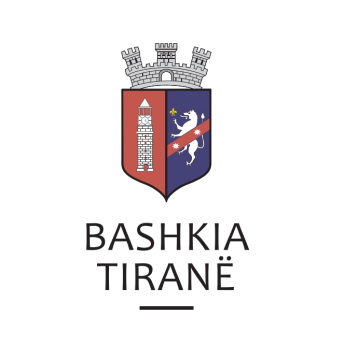      R  E  P U  B  L  I  K  A    E   S  H  Q  I  P  Ë  R  I  S  Ë
  BASHKIA TIRANË
DREJTORIA E PËRGJITHSHME PËR MARRËDHËNIET ME PUBLIKUN DHE JASHTË
DREJTORIA E KOMUNIKIMIT ME QYTETARËTLënda: Kërkesë për shpallje nga Gjykata AdministrativeVlorë për znj. Naile Zaloshnja, z. Rexhep Gjiriti, z. Halit Gjiriti, z. Kujtim Gjiriti dhe znj. Monika Gjiriti.Pranë Bashkisë Tiranë kanë ardhur kërkesat për shpallje nga Gjykata Administrative Vlorë, me nr. 717 akti (K. Dhima), datë 10.06.2019, protokolluar në Bashkinë Tiranë me nr. 24338 prot., datë 13.06.2019.Ju sqarojmë se kjo gjykatë dërgon për shpallje njoftimin për gjykimin të çështjes administrative me palë:Paditës:                     Samuel Rrapaj, Ilirjan Rrapaj, etj.I Paditur:                  Rexhep Gjiriti, etj.Objekti:                     Çregjistrim i pasurisë nr. 39/193, ndodhur në ZK 8605, volum 34,                                    faqe 136, me sipërfaqe 5000 m2.Drejtoria e Komunikimit me Qytetarët ka bërë të mundur afishimin e shpalljes për znj. Naile Zaloshnja, z. Rexhep Gjiriti, z. Halit Gjiriti, z. Kujtim Gjiriti dhe znj. Monika Gjiriti, në tabelën e shpalljeve të Sektorit të Informimit dhe Shërbimeve për Qytetarët pranë Bashkisë Tiranë.     R  E  P U  B  L  I  K  A    E   S  H  Q  I  P  Ë  R  I  S  Ë
  BASHKIA TIRANË
DREJTORIA E PËRGJITHSHME PËR MARRËDHËNIET ME PUBLIKUN DHE JASHTË
DREJTORIA E KOMUNIKIMIT ME QYTETARËTLënda: Kërkesë për shpallje nga Gjykata e Rrethit Gjyqësor Shkodër, për znj. Marjana Dedaj.Pranë Bashkisë Tiranë ka ardhur kërkesa për shpallje nga Gjykata e Rrethit Gjyqësor Shkodër, me nr. 60 regj. themelar, datë 11.06.2019, protokolluar në Bashkinë Tiranë me nr. 24395 prot., datë 13.06.2019.Ju sqarojmë se kjo gjykatë dërgon shpallje se është zhvilluar gjykimi i çështjes civile që i përket:Paditëse:    Marjana DedajI Paditur:  Alfred DedajObjekti:    Lëshimin e urdhërit të mbrojtjes.Drejtoria e Komunikimit me Qytetarët ka bërë të mundur afishimin e shpalljes për znj. Marjana Dedaj, në tabelën e shpalljeve të Sektorit të Informimit dhe Shërbimeve për Qytetarët pranë Bashkisë Tiranë.     R  E  P U  B  L  I  K  A    E   S  H  Q  I  P  Ë  R  I  S  Ë
  BASHKIA TIRANË
DREJTORIA E PËRGJITHSHME PËR MARRËDHËNIET ME PUBLIKUN DHE JASHTË
DREJTORIA E KOMUNIKIMIT ME QYTETARËTLënda: Kërkesë për shpallje nga Gjykata e Rrethit Gjyqësor Vlorë për z. Niko Ceka.Pranë Bashkisë Tiranë ka ardhur kërkesa për shpallje nga Gjykata e Rrethit Gjyqësor Vlorë, me nr. 1714 akti (E. Trashi), datë 05.06.2019, protokolluar në Bashkinë Tiranë me nr. 24376 prot., datë 13.06.2019.Ju sqarojmë se kjo gjykatë dërgon për shpallje për komunikimin e Vendimit nr. (s’ka), datë 07.03.2019, për:Njoftohet shtetasi:      Niko CekaDrejtoria e Komunikimit me Qytetarët ka bërë të mundur afishimin e shpalljes z. Niko Ceka, në tabelën e shpalljeve të Sektorit të Informimit dhe Shërbimeve për Qytetarët pranë Bashkisë Tiranë.     R  E  P U  B  L  I  K  A    E   S  H  Q  I  P  Ë  R  I  S  Ë
  BASHKIA TIRANË
DREJTORIA E PËRGJITHSHME PËR MARRËDHËNIET ME PUBLIKUN DHE JASHTË
DREJTORIA E KOMUNIKIMIT ME QYTETARËTLënda: Kërkesë për shpallje nga Gjykata e Rrethit Gjyqësor Vlorë, për znj. Ikbale Babmeto (Babameto).Pranë Bashkisë Tiranë ka ardhur kërkesa për shpallje nga Gjykata e Rrethit Gjyqësor Vlorë, me nr. 1913 akti (E. Habili), datë 05.06.2019, protokolluar në Bashkinë Tiranë me nr. 24375 prot., datë 13.06.2019.Ju sqarojmë se kjo gjykatë dërgon për shpallje për komunikimin e Vendimit nr. (s’ka), datë 21.06.2018, që i përket:Paditës:                      Këshilli i Ministrave i Republikës së ShqipërisëTë paditur:               ATP Tiranë, Kreshnik Vuthi, Fatmira Gjati, Valbona Kono                                    (Babameto), Brunilda Koja (Babameto), Ikbale Babameto,                                     Robert Ilia, Alida Mëhilli, Etleva Pojani, ZVRPP Vlorë.Objekti:                    Konstatim pavlefshmëri vendimi, etj.Drejtoria e Komunikimit me Qytetarët ka bërë të mundur afishimin e shpalljes për znj. Ikbale Babmeto (Babameto), në tabelën e shpalljeve të Sektorit të Informimit dhe Shërbimeve për Qytetarët pranë Bashkisë Tiranë.     R  E  P U  B  L  I  K  A    E   S  H  Q  I  P  Ë  R  I  S  Ë
  BASHKIA TIRANË
DREJTORIA E PËRGJITHSHME PËR MARRËDHËNIET ME PUBLIKUN DHE JASHTË
DREJTORIA E KOMUNIKIMIT ME QYTETARËTLënda:  Kërkesë për shpallje nga Gjykata e Rrethit Gjyqësor Sarandë për znj. Valbona Xhafer Abdi, z. Bledar Xhafer Abdi, znj. Hane Safet Shehi, znj. Lindita Hidri Kodra dhe z. Ali Safet Abdi.Pranë Bashkisë Tiranë ka ardhur kërkesa për shpallje nga Gjykata e Rrethit Gjyqësor Sarandë me nr. 01367 regj. themeltar, datë 10.06.2019, protokolluar në Bashkinë Tiranë me nr. 24374 prot., datë 13.06.2019.Ju sqarojmë se kjo gjykatë dërgon shpallje për zhvillimin e gjykimit të çështjes penale që i përket:Paditës:            Këshilli i Ministrave TiranëTë Paditur:     ATP, Luan Abdi, etj.Objekti:          Falsifikim vërtetimi i kryepleqësisë, etj. Data dhe ora e seancës:   08.07.2019, 10:00 Drejtoria e Komunikimit me Qytetarët ka bërë të mundur afishimin e shpallje për znj. Valbona Xhafer Abdi, z. Bledar Xhafer Abdi, znj. Hane Safet Shehi, znj. Lindita Hidri Kodra dhe z. Ali Safet Abdi, në tabelën e shpalljeve të Sektorit të Informimit dhe Shërbimeve për Qytetarët pranë Bashkisë Tiranë.     R  E  P U  B  L  I  K  A    E   S  H  Q  I  P  Ë  R  I  S  Ë
  BASHKIA TIRANË
DREJTORIA E PËRGJITHSHME PËR MARRËDHËNIET ME PUBLIKUN DHE JASHTË
DREJTORIA E KOMUNIKIMIT ME QYTETARËTLënda: Kërkesë për shpallje nga Gjykata e Rrethit Gjyqësor Vlorë, për z. Kreshnik Vuthi.Pranë Bashkisë Tiranë ka ardhur kërkesa për shpallje nga Gjykata e Rrethit Gjyqësor Vlorë, me nr. 1913 akti (E. Habili), datë 05.06.2019, protokolluar në Bashkinë Tiranë me nr. 24379 prot., datë 13.06.2019.Ju sqarojmë se kjo gjykatë dërgon për shpallje për komunikimin e Vendimit nr. (s’ka), datë 21.06.2018, që i përket:Paditës:                      Këshilli i Ministrave i Republikës së ShqipërisëTë paditur:               ATP Tiranë, Kreshnik Vuthi, Fatmira Gjati, Valbona Kono                                    (Babameto), Brunilda Koja (Babameto), Ikbale Babameto,                                     Robert Ilia, Alida Mëhilli, Etleva Pojani, ZVRPP Vlorë.Objekti:                    Konstatim pavlefshmëri vendimi, etj.Drejtoria e Komunikimit me Qytetarët ka bërë të mundur afishimin e shpalljes për z. Kreshnik Vuthi, në tabelën e shpalljeve të Sektorit të Informimit dhe Shërbimeve për Qytetarët pranë Bashkisë Tiranë.     R  E  P U  B  L  I  K  A    E   S  H  Q  I  P  Ë  R  I  S  Ë
  BASHKIA TIRANË
DREJTORIA E PËRGJITHSHME PËR MARRËDHËNIET ME PUBLIKUN DHE JASHTË
DREJTORIA E KOMUNIKIMIT ME QYTETARËTLënda: Kërkesë për shpallje nga Gjykata e Rrethit Gjyqësor Vlorë për znj. Diana Barbero.Pranë Bashkisë Tiranë ka ardhur kërkesa për shpallje nga Gjykata e Rrethit Gjyqësor Vlorë, me nr. 1186 akti (E. Trashi), datë 05.06.2019, protokolluar në Bashkinë Tiranë me nr. 24378 prot., datë 13.06.2019.Ju sqarojmë se kjo gjykatë dërgon për shpallje për komunikimin e Vendimit nr. (s’ka), datë 07.03.2019, për:Njoftohet shtetasi:      znj. Diana BarberoDrejtoria e Komunikimit me Qytetarët ka bërë të mundur afishimin e shpalljes znj. Diana Barbero, në tabelën e shpalljeve të Sektorit të Informimit dhe Shërbimeve për Qytetarët pranë Bashkisë Tiranë.     R  E  P U  B  L  I  K  A    E   S  H  Q  I  P  Ë  R  I  S  Ë
  BASHKIA TIRANË
DREJTORIA E PËRGJITHSHME PËR MARRËDHËNIET ME PUBLIKUN DHE JASHTË
DREJTORIA E KOMUNIKIMIT ME QYTETARËTLënda: Kërkesë për shpallje nga Gjykata e Rrethit Gjyqësor Vlorë, për znj. Qefsere (e bija e Sihatit, datëlindja 1952).Pranë Bashkisë Tiranë ka ardhur kërkesa për shpallje nga Gjykata e Rrethit Gjyqësor Vlorë, me nr. 1560 akti (H. Çela), datë 05.06.2019, protokolluar në Bashkinë Tiranë me nr. 24377 prot., datë 13.06.2019.Ju sqarojmë se kjo gjykatë dërgon për shpallje për komunikimin e Vendimit nr. 792, datë 13.05.2019, që i përket:Paditës:                     Ilia Xhamo, Dhimitër Shuta, Joana karajani, Kristo Panajoti.Të paditur:               Luftar Bego, Angjelina Sulo, Tefta Zenelaj, Qefsere... Qefsere (e                                    bija e Sihatit, datëlindja 1952), Trashëgimtarët e Lavdosh Sulaj,                                    Niko Panajoti, Thanas Papa.Objekti:                     Pjestim pasurie në bashkëpronësi.Drejtoria e Komunikimit me Qytetarët ka bërë të mundur afishimin e shpalljes për znj. Qefsere (e bija e Sihatit, datëlindja 1952), në tabelën e shpalljeve të Sektorit të Informimit dhe Shërbimeve për Qytetarët pranë Bashkisë Tiranë.     R  E  P U  B  L  I  K  A    E   S  H  Q  I  P  Ë  R  I  S  Ë
  BASHKIA TIRANË
DREJTORIA E PËRGJITHSHME PËR MARRËDHËNIET ME PUBLIKUN DHE JASHTË
DREJTORIA E KOMUNIKIMIT ME QYTETARËTLënda: Kërkesë për shpallje nga Gjykata e Apelit Vlorë për shoqërinë Transatlantic Albania Ltd.Pranë Bashkisë Tiranë ka ardhur kërkesa për shpallje nga Gjykata e Apelit Vlorë, me nr. 2375 regjistri, datë 22.05.2019, protokolluar në Bashkinë Tiranë me nr. 24344 prot., datë 13.06.2019.Ju sqarojmë se kjo gjykatë dërgon shpallje se është zhvilluar gjykimi i çështjes civile që i përket:Paditës:            Haxhi DushajTë paditur:      Shoqëria Transatlantic Albania LtdObjekti:           “Detyrim page dëmshpërblim...”Drejtoria e Komunikimit me Qytetarët ka bërë të mundur afishimin e shpalljes për shoqërinë Transatlantic Albania Ltd, në tabelën e shpalljeve të Sektorit të Informimit dhe Shërbimeve për Qytetarët pranë Bashkisë Tiranë.     R  E  P U  B  L  I  K  A    E   S  H  Q  I  P  Ë  R  I  S  Ë
  BASHKIA TIRANË
DREJTORIA E PËRGJITHSHME PËR MARRËDHËNIET ME PUBLIKUN DHE JASHTË
DREJTORIA E KOMUNIKIMIT ME QYTETARËTLënda: Kërkesë për shpallje nga Gjykata e Rrethit Gjyqësor Vlorë për znj. Jeanette Mc. Ginn.Pranë Bashkisë Tiranë ka ardhur kërkesa për shpallje nga Gjykata e Rrethit Gjyqësor Vlorë, me nr. 1714 akti (E. Trashi), datë 05.06.2019, protokolluar në Bashkinë Tiranë me nr. 24343 prot., datë 13.06.2019.Ju sqarojmë se kjo gjykatë dërgon për shpallje për komunikimin e Vendimit nr. (s’ka), datë 07.03.2019, për:Njoftohet shtetasja:      Jeanette Mc. GinnDrejtoria e Komunikimit me Qytetarët ka bërë të mundur afishimin e shpalljes znj. Jeanette Mc. Ginn, në tabelën e shpalljeve të Sektorit të Informimit dhe Shërbimeve për Qytetarët pranë Bashkisë Tiranë.     R  E  P U  B  L  I  K  A    E   S  H  Q  I  P  Ë  R  I  S  Ë
  BASHKIA TIRANË
DREJTORIA E PËRGJITHSHME PËR MARRËDHËNIET ME PUBLIKUN DHE JASHTË
DREJTORIA E KOMUNIKIMIT ME QYTETARËTLënda: Kërkesë për shpallje nga Gjykata e Apelit Vlorë për znj. Brunilda Anesti Stefani.Pranë Bashkisë Tiranë ka ardhur kërkesa për shpallje nga Gjykata e Apelit Vlorë, me nr. 2089 regjistri, datë 10.06.2019, protokolluar në Bashkinë Tiranë me nr. 24339 prot., datë 13.06.2019.Ju sqarojmë se kjo gjykatë dërgon shpallje se është zhvilluar gjykimi i çështjes civile që i përket:Paditës:            Lulzim KocoTë paditur:      Shoqëria JUS sh.p.k., Shpresa Gjergji, Brunilda StefaniObjekti:           “Pevlefshmëri titulli ekzekutiv, etj.”Drejtoria e Komunikimit me Qytetarët ka bërë të mundur afishimin e shpalljes për znj. Brunilda Anesti Stefani, në tabelën e shpalljeve të Sektorit të Informimit dhe Shërbimeve për Qytetarët pranë Bashkisë Tiranë.     R  E  P U  B  L  I  K  A    E   S  H  Q  I  P  Ë  R  I  S  Ë
  BASHKIA TIRANË
DREJTORIA E PËRGJITHSHME PËR MARRËDHËNIET ME PUBLIKUN DHE JASHTË
DREJTORIA E KOMUNIKIMIT ME QYTETARËTLënda: Kërkesë për shpallje nga Gjykata Administrative e Shkallës së Parë Tiranë për z. Artan Bodlli.Pranë Bashkisë Tiranë ka ardhur kërkesa për shpallje nga Gjykata Administrative e Shkallës së Parë Tiranë, me nr. (s’ka), datë 07.06.2019, protokolluar në institucionin tonë me nr. 24306 prot., datë 13.06.2019.Ju sqarojmë se kjo gjykatë dërgon për shpallje njoftimin për gjykimin të çështjes administrative me palë:Paditës:                   Sulejman Doma, Vaje Doma, Ervis Doma, Suela Papathanasi                                 Joela DanglliE Paditur:               ZVRPP TiranëPersona të tretë:    Arben Dani, Adriatik Dani, Bujar Dani, Lavdi Dani,Kadri Doma                                 Liri Bega, Fatmir Bodlli, Artan Bodlli, Dorina Gjoleka,                                  Boiken Gjoleka, Pellumb RusiObjekti:                   Konstatimin si të pavërteta të dokumentit, etj.Data dhe ora e seancës:    01.07.2019, ora 13:00Drejtoria e Komunikimit me Qytetarët ka bërë të mundur afishimin e shpalljes për z. Artan Bodlli, në tabelën e shpalljeve të Sektorit të Informimit dhe Shërbimeve për Qytetarët pranë Bashkisë Tiranë.     R  E  P U  B  L  I  K  A    E   S  H  Q  I  P  Ë  R  I  S  Ë
  BASHKIA TIRANË
DREJTORIA E PËRGJITHSHME PËR MARRËDHËNIET ME PUBLIKUN DHE JASHTË
DREJTORIA E KOMUNIKIMIT ME QYTETARËTLënda: Kërkesë për shpallje nga Gjykata Administrative e Shkallës së Parë Tiranë për z. Fatmir Bodlli.Pranë Bashkisë Tiranë ka ardhur kërkesa për shpallje nga Gjykata Administrative e Shkallës së Parë Tiranë, me nr. (s’ka), datë 07.06.2019, protokolluar në institucionin tonë me nr. 24305 prot., datë 13.06.2019.Ju sqarojmë se kjo gjykatë dërgon për shpallje njoftimin për gjykimin të çështjes administrative me palë:Paditës:                   Sulejman Doma, Vaje Doma, Ervis Doma, Suela Papathanasi                                 Joela DanglliE Paditur:               ZVRPP TiranëPersona të tretë:    Arben Dani, Adriatik Dani, Bujar Dani, Lavdi Dani,Kadri Doma                                 Liri Bega, Fatmir Bodlli, Artan Bodlli, Dorina Gjoleka,                                  Boiken Gjoleka, Pellumb RusiObjekti:                   Konstatimin si të pavërteta të dokumentit, etj.Data dhe ora e seancës:    01.07.2019, ora 13:00Drejtoria e Komunikimit me Qytetarët ka bërë të mundur afishimin e shpalljes për z. Fatmir Bodlli, në tabelën e shpalljeve të Sektorit të Informimit dhe Shërbimeve për Qytetarët pranë Bashkisë Tiranë.     R  E  P U  B  L  I  K  A    E   S  H  Q  I  P  Ë  R  I  S  Ë
  BASHKIA TIRANË
DREJTORIA E PËRGJITHSHME PËR MARRËDHËNIET ME PUBLIKUN DHE JASHTË
DREJTORIA E KOMUNIKIMIT ME QYTETARËTLënda: Kërkesë për shpallje nga Gjykata Administrative e Shkallës së Parë Tiranë për z. Boiken Gjoleka.Pranë Bashkisë Tiranë ka ardhur kërkesa për shpallje nga Gjykata Administrative e Shkallës së Parë Tiranë, me nr. (s’ka), datë 07.06.2019, protokolluar në institucionin tonë me nr. 24304 prot., datë 13.06.2019.Ju sqarojmë se kjo gjykatë dërgon për shpallje njoftimin për gjykimin të çështjes administrative me palë:Paditës:                   Sulejman Doma, Vaje Doma, Ervis Doma, Suela Papathanasi                                 Joela DanglliE Paditur:               ZVRPP TiranëPersona të tretë:    Arben Dani, Adriatik Dani, Bujar Dani, Lavdi Dani,Kadri Doma                                 Liri Bega, Fatmir Bodlli, Artan Bodlli, Dorina Gjoleka,                                  Boiken Gjoleka, Pellumb RusiObjekti:                   Konstatimin si të pavërteta të dokumentit, etj.Data dhe ora e seancës:    01.07.2019, ora 13:00Drejtoria e Komunikimit me Qytetarët ka bërë të mundur afishimin e shpalljes për z. Boiken Gjoleka, në tabelën e shpalljeve të Sektorit të Informimit dhe Shërbimeve për Qytetarët pranë Bashkisë Tiranë.     R  E  P U  B  L  I  K  A    E   S  H  Q  I  P  Ë  R  I  S  Ë
  BASHKIA TIRANË
DREJTORIA E PËRGJITHSHME PËR MARRËDHËNIET ME PUBLIKUN DHE JASHTË
DREJTORIA E KOMUNIKIMIT ME QYTETARËTLënda: Kërkesë për shpallje nga Gjykata Administrative e Shkallës së Parë Tiranë për znj. Alma Struga, z. Abaz Hamrazaj dhe z. Jusuf Hamrazaj.Pranë Bashkisë Tiranë ka ardhur kërkesa për shpallje nga Gjykata Administrative e Shkallës së Parë Tiranë, me nr. (s’ka), datë 10.06.2019, protokolluar në institucionin tonë me nr. 24302 prot., datë 13.06.2019.Ju sqarojmë se kjo gjykatë dërgon për shpallje njoftimin për gjykimin të çështjes administrative me palë:Paditës:                   Azmi Toptani, etj.E Paditur:               Agjencia e Trajtimit të PronaveData dhe ora e seancës:    15.07.2019, ora 09:00Drejtoria e Komunikimit me Qytetarët ka bërë të mundur afishimin e shpalljes për znj. Alma Struga, z. Abaz Hamrazaj dhe z. Jusuf Hamrazaj, në tabelën e shpalljeve të Sektorit të Informimit dhe Shërbimeve për Qytetarët pranë Bashkisë Tiranë.     R  E  P U  B  L  I  K  A    E   S  H  Q  I  P  Ë  R  I  S  Ë
  BASHKIA TIRANË
DREJTORIA E PËRGJITHSHME PËR MARRËDHËNIET ME PUBLIKUN DHE JASHTË
DREJTORIA E KOMUNIKIMIT ME QYTETARËTLënda: Kërkesë për shpallje nga Gjykata Administrative e Shkallës së Parë Tiranë për z. Shyqyri Baqoshi.Pranë Bashkisë Tiranë ka ardhur kërkesa për shpallje nga Gjykata Administrative e Shkallës së Parë Tiranë, me nr. (s’ka), datë 07.06.2019, protokolluar në institucionin tonë me nr. 24303 prot., datë 13.06.2019.Ju sqarojmë se kjo gjykatë dërgon për shpallje njoftimin për gjykimin të çështjes administrative me palë:Paditëse:              Qemal Baqoshi, Qefsere Baqoshi, Ramazan Baqoshi, Genci BaqoshiPalë e Paditur:    ZVRPP Tiranë Personat e tretë:  Shyqyri Baqoshi, Myslym Baqoshi, Nazmije Kulla/Baqoshi, Nezir                               Islami, Ahmet Lelo, Eltion Baqoshi, Ibrahim Lala.Objekti:                Përcaktimin dhe njohjen e kufijve të pasurisë së paluajtshme, etj.Data dhe ora e seancës:    28.06.2019, ora 10:00Drejtoria e Komunikimit me Qytetarët ka bërë të mundur afishimin e shpalljes për z. Shyqyri Baqoshi, në tabelën e shpalljeve të Sektorit të Informimit dhe Shërbimeve për Qytetarët pranë Bashkisë Tiranë.     R  E  P U  B  L  I  K  A    E   S  H  Q  I  P  Ë  R  I  S  Ë
  BASHKIA TIRANË
DREJTORIA E PËRGJITHSHME PËR MARRËDHËNIET ME PUBLIKUN DHE JASHTË
DREJTORIA E KOMUNIKIMIT ME QYTETARËTLënda: Kërkesë për shpallje nga Gjykata e Shkallës së Parë Administrative Tiranë për z. Andi Maçi.Pranë Bashkisë së Tiranës ka ardhur kërkesa për shpallje nga Gjykata e Shkallës së Parë Administrative Tiranë, me nr. 2388 prot., datë 11.06.2019, protokolluar në Bashkinë Tiranë me nr. 24301 prot., datë 13.05.2019.Ju sqarojmë se kjo gjykatë dërgon për shpallje njoftimin për gjykimin të çështjes administrative me palë:Paditës:                   Person Fizik Andi MaçiTë paditur:             Inspektorati Shtetëror Teknik dhe Industrial, Avokatura e Shtetit,                                  Shërbimi Përmbarimor “ASTREA”Objekti:                  Pavlefshmëria e titullit “Vendim gjobe” nr. 2348, datë 19.03.2019 të                                 Inspektorati Shtetëror Teknik dhe Industrial.Data dhe ora e seancës:  02.07.2019, 09:00Drejtoria e Komunikimit me Qytetarët ka bërë të mundur afishimin e shpalljes për z. Andi Maçi, në tabelën e shpalljeve të Sektorit të Informimit dhe Shërbimeve për Qytetarët pranë Bashkisë Tiranë.